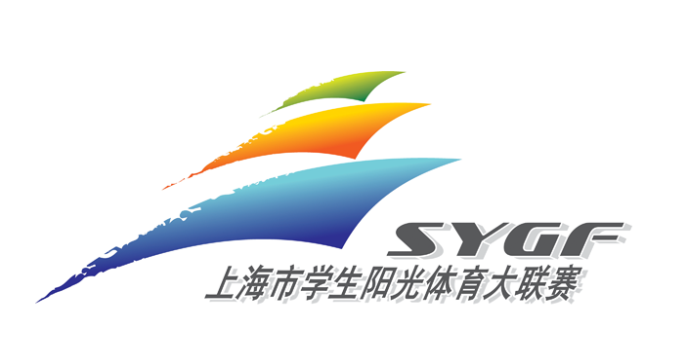 小学公开组名次小学女子组名次初中公开组名次初中女子组名次高中公开组名次高中女子组名次2019年桥牌比赛小结2019年金秋，在傅雷中学漂亮的校园里，一年一度的上海市学生阳光体育大联赛“宇振杯”中学生第二十二届、小学生第十八届桥牌比赛于11月23、24日隆重举行。高中公开组8支队伍经过7轮单循环赛的激烈角逐，阔别阳光大联赛多年的老牌劲旅西南位育中学队强势回归，夺得冠军。上海中学和进才中学分获2、3名。老牌强队延安中学和吴淞中学正处于队伍新老交替阶段，仅排第四和第五。上海高中桥牌的颓势仍然明显，在沉重的升学压力下，连续2年仅有8支参赛队伍就充分证明了这一现象。高中女子组今年仅4支队伍参加比赛，强势的西南位育中学回归后以3轮51.3VP，平均每轮17.1VP的成绩横扫其余三队夺得桂冠，位育中学和吴淞中学分获2、3名，由全部高一新生组成的延安中学女队在缺席一年后又回到阳光联赛，虽然成绩垫底，但在与强势的西南位育中学女队比赛中表现却是3支女队中最好的，我们期待她们未来的表现。初中公开组34支队，预赛打6轮瑞士移位赛，老牌劲旅位育初级中学队、桥牌新军梅陇中学队、郊区劲旅金教院附中队、2019年新科全国中学生赛冠军以预赛前四的成绩进入淘汰赛。淘汰赛中预赛5-8名的徐汇中学、西南位育中学、月浦中学、华育中学没有一匹黑马出现，最终桥牌名校位育初级中学又一次卫冕了公开组冠军，桥牌新军梅陇中学捍卫了自己预赛第二的位置，金教院附中原地踏步保持去年的第三位置，而新科全国中学生冠军由于队伍的调整只获得第四。初中女子组27支队预赛打6轮瑞士移位赛，传统强队位育初级中学、求真中学、吴淞实验学校、进才北校都发挥正常进入淘汰赛，只有青黄不接的金教院附中意外在第6轮跌出前八，但是她们都阻挡不了强势回归的西南位育中学，最后西南位育中学队战胜求真中学队夺得了冠军，求真中学、徐汇中学、吴淞实验学校分获2-4名，老牌劲旅位育初级中学只获得了第六名。小学公开组30支队预赛打6轮瑞士移位赛，闵行区的七宝外国语小学、长宁区的哈密路小学、浦东新区的浦东南路小学、普陀区的金州小学占据了积分榜的前四位，而传统的强队云集的徐汇区竟然没有一支队伍进入前4，而且只有东二小学一支队伍闯入8强令人意外。淘汰赛阶段，去年跌出前四的哈密路小学王者归来，获得了冠军，新静安的闸北第三中心小学、浦东南路小学、金州小学分获本次比赛的2-4名，而预赛排名第一的七宝外国语小学在1/4决赛中意外负于闸北第三中心小学，最终只获得第5。小学女子组22支队预赛打6轮瑞士移位赛，然后是8强淘汰赛，七宝外国语小学、哈密路小学、金州小学和东二小学最终获得了本次比赛的1-4名。今年比赛报名共125支队伍，实际参加比赛125支队，参赛队伍和人数均创出了阳光大联赛桥牌比赛的新高。本次比赛延续去年的高规格，全场机发牌，进一步提高了比赛的公平性，采用电子录入器记分（与国际比赛接轨），效果很好，加快了比赛的编排与进程。从比赛报名来看由于升学压力的影响上海市中小学的桥牌有高中逐年萎缩，小学欣欣向荣的趋势，今年初中队伍有大规模上升，说明越来越多的学校正在开展这项益智的智力运动。从比赛的成绩来看，以位育初级中学、西南位育中学为代表初高中的传统强队依然强势，短时间内其他队伍很难对其霸主地位形成挑战。但小学组的形势分布已经天翻地覆，今年的小学公开组和女子组前三名都是哈密路小学、七宝外国语小学和金州小学三支队伍，新的小学强者正在诞生，而徐汇区的颓势已经不可阻挡，只有老牌强队东二小学还在苦苦支撑徐汇这面大旗，但是距离辉煌已经越来越远了。总体来说今年初中和小学都出现了一些新面孔，甚至崇明也第一次有队伍参加这项比赛，虽然成绩一般，相信以后会越来越好，呈现出一片百花齐放，遍地开花的态势。名次队名奖项1长宁区哈密路小学一等奖2静安区闸北第三中心小学一等奖3浦东南路小学一等奖4金洲小学一等奖5七宝外国语小学一等奖6大宁国际小学一等奖7徐汇区东二小学一等奖8普陀区新普陀小学一等奖9静安区闸北实验小学一等奖10宝山实验学校一等奖11棋院实验小学二等奖12普陀区曹杨实验小学二等奖13徐汇区汇师小学二等奖14宝山区乐业小学二等奖15上外-黄浦外国语小学二等奖16徐汇区爱菊小学二等奖17徐汇区建襄小学二等奖18黄浦区报童小学 二等奖19浦东新区南码头小学二等奖20黄浦区卢湾一中心小学二等奖21通河新村第三小学三等奖22黄浦区蓬莱路第二小学 三等奖23南汇外国语小学三等奖24普陀区联建小学三等奖25宝山区红星小学 三等奖26金山区石化第一小学三等奖27崇明县东门小学三等奖28金山区学府小学三等奖29浦东新区明珠小学三等奖30虹口区外国语第一小学三等奖名次队名奖项1七宝外国语小学一等奖2长宁区哈密路小学一等奖3金洲小学一等奖4徐汇区东二小学一等奖5徐汇区爱菊小学一等奖6宝山区红星小学一等奖7浦东新区浦东南路小学一等奖8浦东新区南汇外国语小学二等奖9棋院实验小学二等奖10徐汇区建襄小学二等奖11虹口区外国语第一小学二等奖12普陀区曹杨实验小学二等奖13徐汇区汇师小学二等奖14华东师范大学宝山实验学校二等奖15宝山区通河新村第三小学三等奖16金山区石化第一小学三等奖17静安区闸北实验小学三等奖18金山区学府小学三等奖19浦东新区南码头小学三等奖20静安区闸北第三中心小学三等奖21静安区永和小学三等奖22宝山区新民实验学校三等奖名次队名奖项1位育初级中学一等奖2梅陇中学一等奖3金山区教院附中一等奖4民办上宝中学一等奖5西南位育中学一等奖6民办华育中学一等奖7徐汇中学一等奖8月浦中学一等奖9实验学校一等奖10进才中学北校一等奖11华师大宝山实验学校初一等奖12宝山区新民实验学校二等奖13宝山区求真中学二等奖14民办立达中学二等奖15上外附中二等奖16民办扬波中学二等奖17复旦实验中学二等奖18延安实验初级中学二等奖19向东中学二等奖20傅雷中学二等奖21宝山区共富实验学校二等奖22风华中学 二等奖23南洋初级中学三等奖24青浦区徐泾中学三等奖25大同初级中学三等奖26崇明县东门中学三等奖27世界外国语中学三等奖28海滨第二中学三等奖29东昌东校三等奖30宝山实验学校三等奖31吴淞实验学校三等奖32复兴实验中学 三等奖33文来中学三等奖名次队名奖项1西南位育中学一等奖2宝山区求真中学一等奖3徐汇中学一等奖4吴淞实验学校一等奖5民办上宝中学一等奖6位育初级中学一等奖7进才中学北校一等奖8华师大宝山实验学校初中一等奖9民办立达中学一等奖10金山区教师进修学院附属中学二等奖11延安实验初级中学二等奖12南洋初级中学二等奖13宝山实验学校二等奖14傅雷中学二等奖15民办华育中学二等奖16青浦区徐泾中学二等奖17世界外国语中学二等奖18淞谊中学 二等奖19海滨第二中学三等奖20复兴实验中学三等奖21民办扬波中学三等奖22黄兴学校三等奖23复旦实验中学三等奖24东昌东校三等奖25实验学校三等奖26新民实验学校初中三等奖名次队名奖项1西南位育中学一等奖2上海中学一等奖3进才中学一等奖4延安中学二等奖5吴淞中学二等奖6位育中学二等奖7市西中学三等奖8第六十中学三等奖名次队名奖项1西南位育中学一等奖2位育中学一等奖3吴淞中学二等奖4延安中学二等奖